Памятка родителям "Безопасное лето -2022"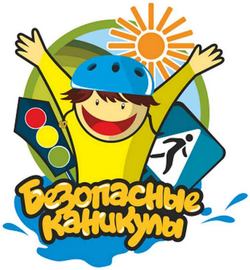 Уважаемые родители!В целях профилактики несчастных случаев среди несовершеннолетних в  период летних каникул просим Вас обратить особое внимание на следующие факторы и действия, обеспечивающие безопасность детей:1.   Не оставляйте несовершеннолетних на долгое время без присмотра, контролируйте их местоположение.2.   Запретите детям играть на проезжей части, вблизи строек, заброшенных колодцев, разрушенных домов, залезать в стоящие бесхозные машины, подвалы и другие подобные места.3.   Объясните детям, что опасно ходить по парку, безлюдным и неосвещенным местам.4.   Внушите ребенку, что купание в водоемах без присмотра взрослых категорически запрещено.5.   Учите детей соблюдать Правила дорожного движения, наблюдать и ориентироваться на дороге.6.   Не позволяйте детям ездить на такси или в общественном транспорте без сопровождения, не разрешайте детям «голосовать» на дороге.7.   Учите детей пользоваться телефоном в случае чрезвычайной ситуации. Они должны знать, кому и куда следует звонить с просьбой о помощи.8.   Учите детей не разговаривать с незнакомыми людьми, не принимать то них никаких подарков. Объясните, что посторонним является любой взрослый, которого он не знает, даже если он будет говорить, что знает ребенка или его родителей.9.   Научите детей действиям в различных экстремальных ситуациях (пожар, затопление, проблемы с электропроводкой, газоснабжением, телефоном, попытке проникновения в квартиру и т. п.).10.        С раннего возраста объясните детям пагубность курения, алкоголя, наркотиков. Никогда не предлагаете алкогольные напитки несовершеннолетним, не курите и не употребляйте алкоголь в присутствии детей!11.        Если ребенок вовремя не возвратится домой, звоните в милицию. Если ребенок подвергся сексуальному насилию: немедленно вызывайте милицию, «Скорую помощь» и заявляйте о случившемся. Во всех случаях, когда вам стало известно о совершенном или готовящемся преступлении, особенно в отношении малолетнего, несовершеннолетнего незамедлительно сообщите об этом в правоохранительные органы.Помните, безопасность ваших детей во многом зависит от вас!Общие правила безопасности детей на летних каникулахОпасности подстерегают детей не только в местах отдыха, но и на детской площадке, на дороге, в общественных местах. Однако следование рекомендациям поможет снизить риски:для ребенка обязательным является ношение головного убора на улице для предотвращения теплового или солнечного удара;приучите детей всегда мыть руки перед употреблением пищи;мойте овощи и фрукты перед употреблением;обязательно учите ребенка переходу по светофору, расскажите об опасности, которую несет автомобиль;важно научить и правилам пожарной безопасности в летний период;не позволяйте разводить костры без присутствия взрослых;не отпускайте детей одних на водоемы;кататься на велосипеде или роликах необходимо в защитном шлеме, налокотниках и наколенниках.Осторожно – Солнце!Неконтролируемое пребывание детей на солнце чаще всего приводит к возникновению солнечного ожога, который представляет собой острое воспаление кожи в ответ на действие естественного или искусственного ультрафиолетового излучения.Следует избегать нахождения на открытом солнце в период с 11 до 16 часов, всегда надевать головной убор (панамки или шляпки с широкими полями, кепки или банданы с козырьком и защитой шеи), а также использовать солнцезащитные очки и специальную солнечную косметику.Кроме этого, детям необходимо  обеспечить достаточный питьевой режим (бутилированная вода, несладкие соки, морсы и др.).Безопасность на водене разрешайте купаться ребенку без вашего присмотра, особенно на матрацах или надувных кругах;отпускайте детей  в воду только в плавательном жилете или нарукавниках;не позволяйте детям играть в игры, где участники прячутся под водой или их “топят”, такие развлечения могут окончиться трагедией;не разрешайте заплывать за буйки и нырять в неизвестных местах водоема, поскольку камни и ветки деревьев часто приводят к травмам;контролируйте время пребывания ребенка в воде, чтобы не допустить переохлаждения;во избежание солнечных ожогов смазывайте кожу ребенка специальными солнцезащитными средствами;находясь у воды, помните о собственной безопасности и безопасности ваших детей!!!Безопасность на дорогенеобходимо учить детей не только соблюдать Правила дорожного движения, но и с самого раннего возраста учить их наблюдать и ориентироваться;находясь с ребенком на проезжей части, не спешите, переходите дорогу размеренным шагом;не посылайте ребенка переходить или перебегать дорогу впереди вас – этим вы обучаете его переходить дорогу, не глядя по сторонам;учите ребенка смотреть! У него должен выработаться твердый навык: прежде, чем сделать первый шаг с тротуара, он поворачивает голову и осматривает дорогу во всех направлениях. Это должно быть доведено до автоматизма;начинать движение через проезжую часть на зеленый сигнал светофора можно только убедившись, что все машины остановились;учите ребенка оценивать скорость и направление будущего движения машины. Научите ребенка определять, какая машина едет прямо, а какая готовится к повороту;учите ребенка замечать машину. Иногда ребенок не замечает машину или мотоцикл, находящийся вдалеке. Научите его всматриваться вдаль;твердо усвойте сами и научите ребенка, что входить в любой вид транспорта и выходить из него можно только тогда, когда он стоит. Объясните ребенку, что нельзя прыгать на ходу;выходить на дорогу из-за стоящего транспорта нельзя!ЭлектробезопасностьНе вынимайте вилку электроприбора из розетки, потянув за шнур. Он может оборваться, оголив провода, находящиеся под напряжением.Не оставляйте включенные электроприборы без присмотра. Особенно утюги, фены, настольные лампы, телевизоры и т. п.         Не включайте в одну розетку несколько вилок электроприборов, это может вызвать короткое замыкание и пожар.Не используйте электроприборы с поврежденной изоляцией. В противном случае это может привести к электротравме или пожару.Не вскрывайте с целью ремонта электроприборы, включенные в электросеть.Исключите возможность доступа детей к электроприборам и открытым розеткам.Нельзя мокрыми руками включать электроприборы.Меры профилактики укусов клещейНа прогулку в лес, парк надевайте плотно прилегающую к телу одежду (желательно светлых тонов) с застегнутыми на рукавах манжетами и брюки.Надевайте головной убор или используйте капюшон.Пользуйтесь специальными средствами химической защиты от клещей (репеллентами).Заправляйте верхнюю одежду в брюки, а брюки – в сапоги, высокие ботинки или в носки.Через каждые 1-2 часа на прогулке и по возвращении домой проводите само- и взаимоосмотры одежды и открытых участков тела. Не присосавшийся клещ (снятый с одежды или тела) не представляет опасности.Располагайтесь на отдых на траве на солнечных, сухих полянах не менее чем в метре от троп и кустарников, обязательно используйте покрывало или подстилку большой площади, светлых тонов для своевременного обнаружения клеща.Внимательно осматривайте дары леса (грибы, ягоды, букеты цветов) приносимые домой на наличие клещей.При дальних прогулках и туристических походах возьмите в аптечку приспособления для удаления присосавшихся клещей промышленного изготовления или пинцет/суровую нитку, антисептик для обработки повреждений кожи, противомикробные средства для химиопрофилактики клещевых инфекций.Что делать, если укусил клещ:Обратитесь в лечебное учреждение для извлечения клеща (чем раньше клещ будет извлечен, тем лучше) и получения консультации по курсу профилактического лечения, которое должно быть максимально ранним (не позднее 3 дней после укуса);При отсутствии возможности обратиться в лечебное учреждение удалите клеща самостоятельно. Используйте нить, обвяжите ее вокруг головки клеща как можно ближе к поверхности кожи. Вращая нить против часовой стрелки, клеща «вывинчивают», помещают в емкость с плотно притертой крышкой и доставляют в лечебное учреждение либо в центр гигиены и эпидемиологии;При извлечении клеща не нужно использовать никакие масляные растворы, так как клещ в дальнейшем не будет пригоден для исследований на наличие возбудителей заболеваний;Место укуса обработайте антисептиком (йодом, раствором бриллиантовой зелени, перекисью водорода), после чего тщательно вымойте руки с мылом;В любом случае обратитесь к врачу;В последующие дни после укуса следите за своим самочувствием: в случае появления недомогания, головной боли, повышения температуры, боли в мышцах немедленно снова обратитесь к врачу.Что делать, если укусила змея:Вызвать скорую медицинскую помощь по телефону 103;При отсутствии дыхания и сердцебиения (пульса), приступить к сердечно-легочной реанимации;При отсутствии сознания пострадавшему следует придать стабильное положение на боку;В первые 10-15 минут после укуса выдавить яд из ранки. Высасывать яд не рекомендуется;Промыть место укуса перекисью водорода либо водой с мылом, обработать края раны антисептиком (раствором йода, бриллиантовой зелени, спиртом, одеколоном);Наложить стерильную повязку на рану;Чтобы замедлить распространение яда в организме, необходимо ограничить подвижность пострадавшего; при укусе конечностей наложить шину;Давать пить большое количество жидкости;Доставить пострадавшего в ближайшее лечебное учреждение.Профилактика острых кишечных инфекций и пищевых отравлений в летний периодОстрые кишечные инфекции – инфекции, вызванные вирусами (энтеровирусная, ротавирусная инфекция) и бактериями (брюшной тиф, сальмонеллез, дизентерия и др.).Основные причины:Теплое время года способствует размножению с огромной скоростью болезнетворных микроорганизмов при попадании их в продукты питания (молочные продукты, мясо, рыбу, бульоны) и быстрому достижению того количества микроорганизмов, которое с успехом прорывает защитные барьеры желудочно-кишечного тракта.Летом в пищу употребляется большое количество сырых овощей, фруктов и ягод, на немытой поверхности которых обитает огромное количество микробов, в т. ч. потенциально опасных.Летом дети много времени проводят на улице, и надо помнить, что еда чистыми руками – обязательное правило.Летом и дети, и взрослые любят поплавать в открытых водоемах. В воде микроорганизмы длительное время сохраняют жизнедеятельность (до нескольких месяцев).Чтобы избежать пищевых отравлений, нужно придерживаться простых рекомендаций, соблюдая которые можно максимально обезопасить себя от болезней, связанных с продуктами питания:Тщательно следует оберегать от загрязнения пищевые продукты, уже подвергнутые тепловой обработке. В таких продуктах микробы размножаются легче, чем в исходном пищевом сырье, где продолжают в течение некоторого времени действовать защитные вещества живых клеток, подавляющие жизнедеятельность микробов.Скоропортящиеся продукты (мясо, рыба, полуфабрикаты, молоко и молочные продукты) необходимо хранить в холодильниках до их реализации или термической обработки при температуре не выше +60С, обязательно соблюдая сроки годности.Большое значение имеет термическая обработка пищи – проваривание, запекание, поджаривание, тушение – которая обеспечивает гибель возбудителей и разрушение их токсинов.С момента приготовления до использования первые и вторые блюда могут находиться на горячей плите не более 3-х часов.Любые фрукты, включая цитрусовые, перед употреблением обязательно тщательно моют водой.Важно отметить, что источником многих инфекций являются мухи, поэтому нельзя допускать, чтобы они садились на еду, желательно, чтобы в квартире или в доме их не было вообще.Используйте при возникающей опасности телефоны:МЧС 101Милиция 102Скорая медицинская помощь 103Уважаемые родители!Предупреждаем Вас о том, что Вы несете полную ответственность за жизнь, здоровье и безопасность Ваших детей во время летних каникул!1. Законными представителями несовершеннолетнего являются его родители или лица, замещающие их.2. Родители несут полную ответственность за воспитание и содержание своих несовершеннолетних детей (даже если ребенок находится у бабушки, ответственность несут родители. Поэтому необходимо ознакомить близких родственников с ответственностью за жизнь Вашего ребенка. Кодекс Республики Беларусь о браке и семье, ст.67).3. Повторите с детьми наизусть телефоны экстренных служб спасения, куда дети могут позвонить, если Вас не окажется рядом.4. Административная ответственность наступает с 14 лет, уголовная – с 16лет. Однако за употребление, распространение наркотических средств, кражу, хулиганство – уголовная ответственность с 14 лет.5. За правонарушения, совершенные несовершеннолетними до 14 лет, административную ответственность несут родители учащихся.6. Несовершеннолетние, которым не исполнилось 16 лет, могут находится в вечернее время суток на улице без сопровождения взрослых до 23.00. С 23.00 до 6.00 обязательно сопровождение детей родителями или лицами по поручению родителей.7. При нахождении на улице в вечернее время необходимо обязательно наличие световозвращающего элемента (фликера) в целях безопасности.8. Езда на велосипеде по проезжей части разрешена с 14 лет только при отсутствии тротуара. При пересечении проезжей части дороги по пешеходному переходу велосипедист должен вести велосипед рядом с собой и руководствоваться требованиями для движения пешеходов. Велосипед обязательно должен быть оборудован сигнальным звонком, зеркалом заднего вида, котофотами. Переезжать пешеходный переход на велосипеде ЗАПРЕЩЕНО. На велосипеде детям можно кататься в пешеходных и жилых зонах, на тротуарах, велосипедных и пешеходных дорожках, не создавая препятствия для безопасного движения пешеходов.9. Нецензурная брань в общественном месте является правонарушением.10. СМС-сообщения, переписка в Интернете с оскорбительными выражениями в адрес другого человека несут за собой административную ответственность.11. Воровство недопустимо как во взрослом, так и в детском возрасте (уголовная ответственность).12. Употребление спиртных напитков, курительных смесей, «спайсов», наркотических веществ несовершеннолетними строго запрещено.13. Покупка взрослыми алкогольных напитков (пиво, тоник, шейк и др.) для несовершеннолетних, наркотических веществ, а также спаивание малолетних несет административную ответственность с составлением протокола и наложение штрафа.14. Остерегайтесь вовлечения Ваших детей в группировки антиобщественной направленности (футбольные фанаты и др.)15. Расскажите детям об опасности экстремальных селфи (в недостроенных зданиях, на строительных объектах, на поездах и железной дороге, на крышах высотных зданий).16.  Несовершеннолетним детям запрещено находиться на крышах многоэтажных домов.17. Любое правонарушение, преступление несовершеннолетнего влечет за собой постановку на профилактический учет в инспекцию по делам несовершеннолетних.18. Не оставляйте несовершеннолетних детей одних дома (Ст. 159 УК РБ).19. Контролируйте местонахождение Вашего ребенка постоянно. Помните об опасности заброшенных зданий, котлованов, строительных объектов и др.Памятка от Службы-112Номер «112» в России предназначен для использования в экстренных ситуациях и для получения консультаций по вопросам безопасности и способам защиты от чрезвычайных ситуаций.Если у вас возникла экстренная ситуация или проблема, когда требуется немедленная помощь служб экстренного реагирования:- пожарной охраны;- реагирования в чрезвычайных ситуациях;- полиции;- скорой медицинской помощи;- аварийной службы газовой сети;- «Антитеррор». Не звоните по номеру «112» в случаях получения справочной информации иного характера, кроме экстренной ситуации. Для этого есть другие номера телефонов, самостоятельно найдите их в телефонных справочниках или интернете. Детей также нужно учить, в каких случаях и как звонить по номеру «112». Дети должны знать, что номер «112» предназначен только для экстренного использования. Помните, что даже при отсутствии SIM-карты в телефоне, вы можете дозвониться по номеру «112».                           Если ты стал участником или очевидцем ДТП. - Если вы попали в ДТП или стали его свидетелем – сразу же позвоните на номер 112. Он может быть занят, обязательно дождитесь ответа оператора. Если линия перегружена (такое бывает), мы обязательно перезвоним. Возьмите трубку с неизвестного номера!- Оператор Службы-112 находится на расстоянии, и он не видит место происшествия. Звонящий – это глаза и уши оператора. От заявителя зависит скорость приезда помощи. - Назовите адрес или километр автодороги, привязку к ближайшему населённому пункту и сообщите самое важное: легковой или грузовой транспорт, есть ли в нём опасный груз, есть ли пострадавшие и сколько их, примерный возраст, есть ли дети, характер травм и состояние пострадавших, есть ли заблокированные. Это важно для «скорой помощи», чтобы знать, сколько бригад выслать на место и к чему должны быть готовы медики.- Избегайте лишней информации, говорите по существу, не кричите на оператора «Скорее!» и т.п. – помощь высылается сразу, как только вы назовёте место и характер происшествия.- Сообщите участникам ДТП, что помощь уже вызвана, чтобы успокоить их. Продолжайте отвечать на вопросы оператора Службы-112, это очень важно!- Оператор Службы-112 отправляет на место происшествия все необходимые и возможные в данной местности экстренные службы. Дополнительно звонить в «скорую», ГИБДД, пожарным не нужно. - Общайтесь с пострадавшими! По возможности оказывайте им первую помощь, останавливайте попутные машины – возможно, кого-то можно отвезти в ближайшее лечебное учреждение, если пострадавший чувствует себя транспортабельным. - Обо всех изменениях обстановки на месте аварии сообщайте на номер 112.- По мере сил согревайте пострадавших. Подкладывайте под лежачего тёплые вещи. Не давайте пострадавшему уснуть – это может закончиться для него комой и гибелью. Говорите с ним, держите за руку и ободряйте. «Помощь едет, всё будет хорошо! Держись. Я рядом!»  Это очень важно. Берегите себя и своих близких. Учитесь оказывать первую помощь!- Пьяный водитель – потенциальный убийца на дороге. Сообщайте о неадекватном вождении на дороге и тех, кто садитсяПамятка по безопасности на железной дороге и безопасному поведению на объектах железнодорожного транспорта	I. Безопасность на железной дороге. Не переходите через железнодорожные пути в неустановленных местах, не перебегайте перед проходящим поездом. Помните, что поезд сразу остановить нельзя. Для перехода через железнодорожные пути пользуйтесь переходными мостами, пешеходными настилами и переездами, обращайте внимание на указатели, прислушивайтесь к подаваемым звуковым сигналам. Проезд на крышах и подножках вагонов, переходных площадках и в тамбурах вагонов, а также на грузовых поездах категорически запрещен. Не выходите на междупутье сразу после проследования поезда, убедитесь в отсутствии поезда встречного направления. Не подлезайте под вагоны. Не устраивайте игр и других развлечений (фото, видеосъемка) на железнодорожных сооружениях. Во избежание поражения электрическим током не влезайте на крыши вагонов. При пользовании железнодорожным транспортом соблюдайте правила поведения на вокзалах проезда в поездах: - не садитесь и не выходите на ходу поезда; - входите в вагон и выходите из вагона при полной остановке поезда и только на сторону имеющую посадочную платформу; - находиться на железнодорожных путях в состоянии алкогольного опьянения опасно для жизни. II. Безопасное поведение на объектах железнодорожного транспорта. Железнодорожные пути являются объектами повышенной опасности. Находясь на них, вы подвергаете свою жизнь риску. Переходить железнодорожные пути можно только в установленных и оборудованных для этого местах, убедившись в отсутствии приближающегося поезда или на разрешающий сигнал переездной сигнализации. В целях сохранения своей жизни, никогда и ни при каких обстоятельствах: - не подлезайте под пассажирские платформы и подвижной состав; - не прыгайте с пассажирской платформы на пути; - не проходите по железнодорожному переезду при запрещающем сигнале светофора переездной сигнализации независимо от положения и наличия шлагбаума; - не находитесь на объектах железнодорожного транспорта в состоянии алкогольного опьянения; - не поднимайтесь на опоры и специальные конструкции контактной сети, воздушных линий и искусственных сооружений. На железной дороге запрещено: 1. Ходить по железнодорожным путям. 2. Переходить и перебегать через железнодорожные пути перед близко идущим поездом, если расстояние до него менее 400 метров. 3. Переходить через путь сразу же после прохода поезда одного направления, не убедившись в отсутствии следования поезда встречного направления. 4. На станциях и перегонах подлезать под вагоны и перелезать через автосцепки для прохода через путь. 5. Проходить вдоль, железнодорожного пути ближе 5 метров от крайнего рельса.6. Проходить по железнодорожным мостам и тоннелям, не оборудованным дорожками для прохода пешеходов. 7. Стоять на подножках и переходных площадках, открывать двери вагонов на ходу поезда, задерживать открытие и закрытие автоматических дверей пригородных поездов. 8. Проезжать в поездах в нетрезвом состоянии. 9. Оставлять детей без присмотра на посадочных платформах и в вагонах. 10. Выходить из вагона на междупутье и стоять там при проходе встречного поезда. 11. Прыгать с платформы на железнодорожные пути. 12. Устраивать на платформе различные подвижные игры. 13. Курить в вагонах ( в том числе в тамбурах) пригородных поездов, вне установленных для курения местах в поездах местного и дальнего сообщения. 14. Бежать по платформе рядом с вагоном прибывающего или уходящего поезда, а также находиться ближе двух метров от края платформы во время прохождения поезда без остановки.Памятка для взрослых "Безопасный Интернет"	Уважаемые родители! Если Ваши дети пользуются сетью «Интернет», Вы, без сомнения, беспокоитесь о том, как уберечь их от неприятностей, которые могут подстерегать во «всемирной паутине». Значительное распространение материалов в сети «Интернет», предназначенных только для взрослых или неприемлемых для детей по какой-либо другой причине, может легко привести к негативным последствиям. В настоящее время ситуация складывается таким образом, что каждый ребенок, выходящий в сеть «Интернет», может просматривать любые материалы. А это насилие, порнография, страницы, подталкивающие молодежь к самоубийствам, анорексии (отказ от приема пищи), убийствам, страницы с националистической, экстремистской и откровенно фашистской идеологией и многое другое. Часто бывает так, что просмотр такой информации даже не зависит от ребенка, ведь на многих сайтах отображаются «всплывающие окна», содержащие негативную для несовершеннолетних информацию, чаще всего порнографического содержания. 	Кроме того, в сети нередко встречаются люди, которые пытаются с помощью Интернета вступать в контакт с детьми, преследуя опасные или противоправные для ребенка цели. Злоумышленники используют эти каналы для того, чтобы заставить детей выдать личную информацию, вовлечь несовершеннолетних в совершение асоциальных и преступных действий.Меры предосторожности или что нужно помнить родителям:- чтобы предостеречь ребенка от негативного воздействия Интернета, объясните детям принцип работы сети. Научите ребенка пользоваться поиском в сети «Интернет». Покажите, как использовать различные поисковые системы, в том числе детские, для осуществления поиска познавательной и развивающей для ребенка информации;- ребенок должен понимать и помнить: нахождение в Интернете во многом напоминает пребывание в общественном месте. Опасности, подстерегающие пользователя, схожи с риском, возникающим при общении с чужими людьми. Если дети лично не знают человека, с которым общаются в сети, это равносильно общению                  с незнакомцем в реальной жизни, что запрещено;- будьте всегда осведомлены о том, чем занимаются Ваши дети в Интернете. Попросите их научить Вас пользоваться различными приложениями, которыми Вы не пользовались ранее. Посещайте Интернет вместе с детьми. Поощряйте детей рассказывать Вам об успехах и неудачах в процессе освоения сети;- помогите детям понять, что не следует размещать в Интернете личную информацию о себе и своей семье: полные анкетные данные (свои либо своих несовершеннолетних друзей), номер мобильного телефона, домашний адрес, номер школы, место работы родителей, любую другую личную информацию, а также демонстрировать фотографии (свои и семьи). Объясните, что любой человек может это увидеть и использовать в своих целях, зачастую противоправных и аморальных;- если Ваш ребенок получает спам (нежелательную электронную почту), объясните, что не нужно верить написанному в таких письмах и ни в коем случае не следует отвечать на них;- ребенок должен знать, что нельзя открывать файлы, присланные незнакомыми людьми, поскольку они могут содержать вирусы или фото-, видеоматериалы непристойного или агрессивного содержания. Дайте понять ребенку, что некоторые люди в Интернете могут говорить неправду и быть не теми, за кого себя выдают. Научите ребенка проверять все то, что он видит и читает в Интернете;- расскажите ребенку, что в Интернете встречаются и «хорошие», и «плохие» люди. Объясните, почему не стоит добавлять «в друзья» незнакомых людей – они могут быть не теми, за кого себя выдают. Предупредите ребенка, чтобы он ни в коем случае не соглашался на встречи с Интернет-незнакомцами в реальной жизни, прежде чем не поставит в известность Вас или близких родственников. Посоветуйте ему общаться в Интернете только с теми, с кем он лично знаком;- предостерегите от скачивания платной информации, особенно через                         смс-сообщения. Объясните, почему не стоит обращать внимания на яркие баннеры                с сообщениями о выигрышах или призах;- постоянно общайтесь со своими детьми, рассказывайте и советуйте, как правильно поступать и реагировать на действия других людей в Интернете;- научите детей правильно реагировать, если их кто-то обидел в сети, или они получили/натолкнулись на агрессивный контент, а также любую аморальную информацию. Расскажите, куда в подобном случае они могут обратиться;- убедитесь, что на компьютере, которым пользуются Ваши дети, установлены              и правильно настроены средства фильтрации.Родительский контроль – это ограничение доступа детей и подростков                        к нежелательным сайтам в Интернете. Родительский контроль может не только блокировать доступ к таким сайтам, но и ограничивать использование Интернета по времени суток, дням недели или длительности сеанса. Существует множество программ и фильтров, среди них: антивирус Касперского с возможностями родительского контроля – «Kaspersky Internet Security», программа-фильтр «NetPolice», программа-фильтр «Интернет Цензор», федеральная программа детского интернета «Гогуль» и другие;- приучите детей, что они должны посещать только те сайты, которые Вы разрешили, то есть создайте для них так называемый «белый» список сайтов в Интернете с помощью средств родительского контроля;- научите вашего ребенка уважению и этикету в процессе пользования Интернетом. Попросите ребенка не провоцировать конфликтные ситуации и относиться к другим пользователям так же, как он хотел бы, чтобы относились к нему самому. Объясните, что ни при каких обстоятельствах не стоит размещать провокационный материал и не распространять по чьей-либо просьбе информационные и агрессивно-настроенные сообщения. Информация, выложенная в Интернет, доступна всем и может быть использована в любых, в том числе, мошеннических целях.Расскажите детям правила безопасного Интернета:- никому и никогда не разглашай свои пароли. Они – твой главный секрет. Придумай свой уникальный пароль, о котором никто не сможет догадаться. Не записывай пароли на бумажках, не храни их в открытом доступе. Не отправляй свои пароли по электронной почте;- при регистрации на сайтах и в социальных сетях старайся не указывать личную информацию (свои фамилию, имя отчество, номер телефона, адрес места жительства, школы, место работы родителей и другое) – она может быть доступна всем, даже тем, кого ты не знаешь;- помни, что фотография, размещенная в Интернете доступна для просмотра всем. Старайся не размещать фото, на которых изображена твоя семья, школа, дом и другие личные данные;- не встречайся с теми, с кем ты знакомишься лишь в Интернете;- помни, что многие люди рассказывают о себе в Интернете неправду, в том числе сведения о возрасте и половой принадлежности;- в Интернете и социальных сетях старайся общаться только с теми, с кем ты лично знаком. Подумай и посоветуйся с родителями, прежде чем добавить незнакомого человека к себе в список «друзей»;- не используй веб-камеру при общении с незнакомыми людьми, помни о необходимости сохранять дистанцию с незнакомцами;- уважай собеседников в Интернете. Никогда и ни при каких обстоятельствах не угрожай другим, не размещай агрессивный и провокационный материал. Будь дружелюбен. Не груби;- не вступай в незнакомые сообщества и не распространяй по чей-либо просьбе информационные, провокационные и агрессивно-настроенные материалы и сообщения;- не все, что ты можешь прочесть или увидеть в интернете – правда. Не ленись и перепроверяй информацию в других поисковых системах или спроси у родителей;- помни, что существуют сайты, непредназначенные для детей, не заходи на сайты «для тех, кто старше 18 лет», на неприличные и агрессивно настроенные сайты. Если ты попал на такой сайт по ссылке, закрой свой браузер, используя клавиши “ctrl+alt+delete”;- расскажи все, что ты увидел, выучил или узнал нового взрослому. Доверяй своим родителям, поскольку только они смогут помочь в трудной ситуации;- никогда не указывай свой номер телефона или электронный адрес, не отправляй с него смс-сообщения на незнакомые номера в Интернете. Если тебе пришло сообщение с незнакомого адреса, его лучше не открывать;- если тебе показалось, что твои друзья отправляют тебе «странную» информацию или программы, переспроси у них, отправляли ли они тебе какие-либо файлы. Иногда мошенники могут действовать от имени чужих людей, в том числе твоих друзей и родственников;- если ты хочешь купить в Интернете какую-либо услугу или игру, обратись к взрослому. Он подскажет тебе, как избежать мошенничества;- не загружай файлы, программы или музыку без согласия взрослых – они могут содержать вирусы и причинят вред компьютеру. Что делать, если ребенок все же столкнулся с какими-либо рисками:Установите положительный эмоциональный контакт с ребенком, расположите его к разговору о том, что случилось. Расскажите, что вы обеспокоены тем, что с ним происходит. Ребенок должен вам доверять и знать, что вы хотите разобраться                            в ситуации и помочь ему, а не наказать.Постарайтесь внимательно выслушать рассказ ребенка о произошедшем, чтобы понять насколько серьезно случившееся могло повлиять на него.Если ребенок расстроен чем-то увиденным (например, кто-то взломал его профиль в социальной сети) или попал в неприятную ситуацию (потратил ваши или свои деньги в результате интернет-мошенничества и прочее) – постарайтесь его успокоить. Вместе с ним разберитесь в ситуации: что привело к данному результату, какие неверные действия совершил сам ребенок, а где вы не рассказали ему о правилах безопасности в Интернете. Проведите «работу над ошибками» и объясните ребенку, как обезопасить себя от негативных факторов Интернета.Если ситуация связана с насилием в Интернете по отношению к ребенку,                   то необходимо выяснить информацию об агрессоре, выяснить историю взаимоотношений ребенка и агрессора, выяснить существует ли договоренность                    о встрече в реальной жизни; узнать были ли такие встречи и что известно агрессору                 о ребенке (реальное имя, фамилия, адрес, телефон, номер школы и тому подобное), жестко настаивайте на избегании встреч с незнакомцами, особенно без свидетелей, проверьте все новые контакты ребенка за последнее время.Соберите наиболее полную информацию о происшествии как со слов ребенка, так и с помощью технических средств: зайдите на страницы сайта, где был ваш ребенок, посмотрите список его друзей, прочтите сообщения. При необходимости скопируйте и сохраните эту информацию – в дальнейшем это может вам пригодиться (например, для обращения в правоохранительные органы).Если вы не уверены в оценке серьезности произошедшего с вашим ребенком, или              он недостаточно откровенен (не готов идти на контакт), или вы не знаете как поступить в данной ситуации – обратитесь к специалистам (телефон доверия, горячая линия                 и другое). Вам дадут рекомендации о том, куда и в какой форме обратиться, если требуется вмешательство других служб и организаций, в том числе правоохранительных органов.